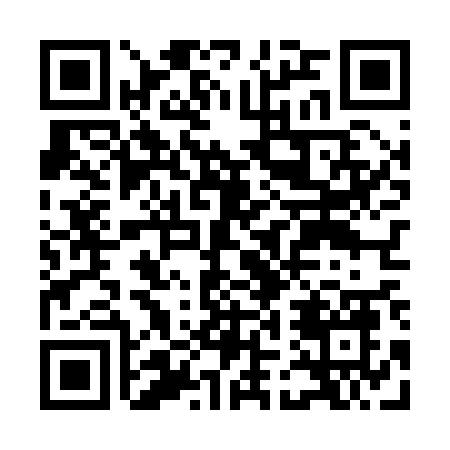 Prayer times for Young Mans Fancy, Maryland, USAWed 1 May 2024 - Fri 31 May 2024High Latitude Method: Angle Based RulePrayer Calculation Method: Islamic Society of North AmericaAsar Calculation Method: ShafiPrayer times provided by https://www.salahtimes.comDateDayFajrSunriseDhuhrAsrMaghribIsha1Wed4:446:071:044:558:029:262Thu4:426:061:044:558:039:273Fri4:416:051:044:558:049:284Sat4:396:041:044:558:059:305Sun4:386:021:044:558:069:316Mon4:366:011:044:568:079:327Tue4:356:001:044:568:089:348Wed4:335:591:044:568:099:359Thu4:325:581:044:568:109:3610Fri4:305:571:044:578:119:3811Sat4:295:561:044:578:129:3912Sun4:285:551:044:578:139:4013Mon4:265:541:044:578:149:4214Tue4:255:531:044:588:159:4315Wed4:245:521:044:588:159:4416Thu4:225:511:044:588:169:4517Fri4:215:501:044:588:179:4718Sat4:205:501:044:598:189:4819Sun4:195:491:044:598:199:4920Mon4:185:481:044:598:209:5021Tue4:175:471:044:598:219:5222Wed4:165:471:045:008:229:5323Thu4:155:461:045:008:239:5424Fri4:145:451:045:008:239:5525Sat4:135:451:045:008:249:5626Sun4:125:441:045:018:259:5727Mon4:115:431:045:018:269:5928Tue4:105:431:055:018:2710:0029Wed4:095:421:055:028:2710:0130Thu4:085:421:055:028:2810:0231Fri4:085:411:055:028:2910:03